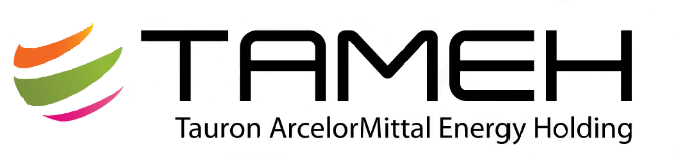 Spółka TAMEH Holding (TAURON ArcelorMittal Energy Holding), w której obie grupy kapitałowe posiadają po 50 proc. udziałów, jest właścicielem 100 proc. udziałów w dwóch podmiotach operacyjnych: polskiej – TAMEH POLSKA i czeskiej – TAMEH CZECH. W skład polskiej spółki operacyjnej wchodzą: wydzielony z TAURON Ciepło – Zakład Wytwarzania w Dąbrowie Górniczej (ZW Nowa) i należąca do TAURON Wytwarzanie – Elektrownia Blachownia (ZW Blachownia), natomiast ze strony ArcelorMittal Poland – elektrociepłownia w krakowskim oddziale spółki. Czeska spółka operacyjna eksploatuje natomiast Elektrociepłownię w Ostrawie.Obecnie TAMEH POLSKA sp. z o.o. poszukuje osoby na stanowisko umiejscowione w Wydziale Utrzymania Produkcji Zakładu Wytwarzania Blachownia w Kędzierzynie-Koźlu:Specjalista Aparatury Kontrolno-Pomiarowej i AutomatykiPodstawowy zakres obowiązków na tym stanowisku to: Utrzymanie AKPiA urządzeń i armatury kotłowni, maszynowni, centralnej pompowni, instalacji stacji kompresorów powietrza, stacji SUW oraz pozostałych instalacji i urządzeń AKPiA zainstalowanych w elektrowni, rozliczanie wykonanych usług.Wymagania:Wykształcenie średnie lub wyższe techniczne,Komunikatywność i umiejętność pracy w zespole,Umiejętność pracy koncepcyjnej,Umiejętność pracy pod presją czasu,Znajomość urządzeń energetycznych stosowanych w elektrociepłowniach i elektrowniach,Doświadczenie w zakresie tworzenia zakresów prac AKPiA remontowych urządzeń energetycznych oraz wyboru i oceny wykonawców,Mile widziane świadectwa kwalifikacyjne z grup G1/ G2 /G3,Obsługa programów komputerowych MS Office, IFSOferujemy:Perspektywiczną pracę w unikatowym przedsięwzięciu łączącym energetykę przemysłową i energetykę zawodowąZatrudnienie w oparciu o umowę o pracę: 3 - miesięczny okres próbny + 6 miesięcy czas określony + czas nieokreślonyW przypadku wyboru kandydata spoza Grup AMP i TAURON, zatrudnienie realizowane jest przez firmę zewnętrzną SANPRO SYNERGY (leasing pracowniczy)Możliwość uczestnictwa w szkoleniach wewnętrznych i zewnętrznychZainteresowane osoby prosimy o przesyłanie CV i listów motywacyjnych na adres e-mail: rekrutacja@tameh.pl z NAZWĄ STANOWISKA w temacie wiadomości w nieprzekraczalnym terminie 20.02.2020r.Prosimy o dopisanie następującej klauzuli: „Wyrażam zgodę na przetwarzanie moich danych osobowych w celu rekrutacji zgodnie z art. 6 ust. 1 lit. a Rozporządzenia Parlamentu Europejskiego i Rady (UE) 2016/679 z dnia 27 kwietnia 2016 r. w sprawie ochrony osób fizycznych w związku z przetwarzaniem danych osobowych i w sprawie swobodnego przepływu takich danych oraz uchylenia dyrektywy 95/46/WE (ogólne rozporządzenie o ochronie danych)”.Zastrzegamy sobie prawo kontaktu tylko z wybranymi osobami. 